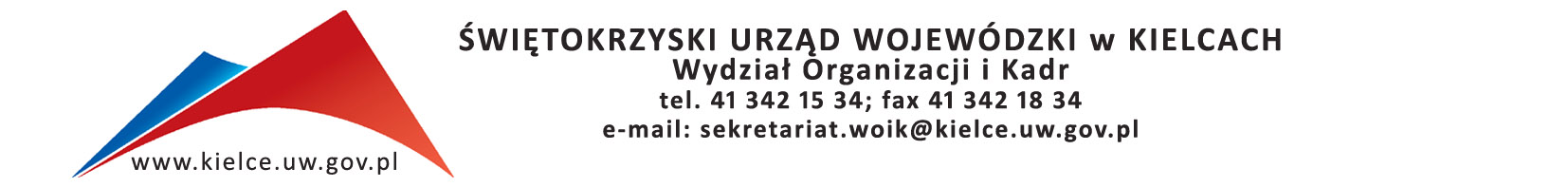 							Kielce, dnia  15 października 2015 r.Znak: OK.I.2402.149.2015	Informuję, że w związku z przeprowadzonym zapytaniem ofertowym 
dotyczącym realizacji szkolenia dla pracowników Świętokrzyskiego Urzędu Wojewódzkiego 
w Kielcach pt. „Odpowiedzialność za naruszenie dyscypliny finansów publicznych” wpłynęło ogółem 2 oferty.  Do realizacji szkolenia zostało wybrane Mazowieckie Centrum Doskonalenia Kadr 
z Warszawy. Poniżej zestawienie otrzymanych ofert wraz z punktacją ogółem. Lp.Nazwa  firmyrazemMazowieckie Centrum Doskonalenia Kadr Warszawa56„Cityschool” Warszawa48